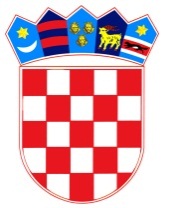            REPUBLIKA HRVATSKAOSJEČKO-BARANJSKA ŽUPANIJA            OPĆINA ŠODOLOVCI                    Općinsko vijećeKLASA: 021-05/21-02/2URBROJ: 2121/11-01-21-1Šodolovci, 30. ožujka 2021.	Na temelju članka 33. Statuta Općine Šodolovci („Službeni glasnik općine Šodolovci“ broj 2/21), sazivam31. SJEDNICU OPĆINSKOG VIJEĆAOPĆINE ŠODOLOVCIza utorak, 06. travnja 2021. godine u 19.00 sati u prostorijama Općine Šodolovci, u Šodolovcima, Ive Andrića 3, za koju predlažem slijedećiD n e v n i  r e d:Razmatranje i usvajanje zapisnika sa 30. sjednice Općinskog Vijeća Općine Šodolovci,Prijedlog I. izmjena i dopuna Proračuna Općine Šodolovci za 2021. godinu,Prijedlog I. izmjena i dopuna Programa javnih potreba u kulturi i religiji Općine Šodolovci za 2021. godinu,Prijedlog I. izmjena i dopuna Programa socijalne skrbi za 2021. godinu,Prijedlog I. izmjena i dopuna Programa javnih potreba u sportu Općine Šodolovci za 2021. godinu,Prijedlog I. izmjena i dopuna Programa javnih potreba u predškolskom odgoju i obrazovanju Općine Šodolovci za 2021. godinu,Prijedlog I. izmjena i dopuna Programa održavanja objekata i uređaja komunalne infrastrukture Općine Šodolovci za 2021. godinu,Prijedlog I. izmjena i dopuna Programa gradnje objekata i uređaja komunalne infrastrukture Općine Šodolovci za 2021. godinu,Prijedlog I. izmjena i dopuna Programa utroška sredstava ostvarenih raspolaganjem poljoprivrednim zemljištem u vlasništvu Republike Hrvatske na području Općine Šodolovci za 2021. godinu,Prijedlog Odluke o davanju prethodne suglasnosti na Opće uvjete isporuke komunalne usluge ukopa pokojnika unutar groblja Prijedlog Zaključka o usvajanju Izvješća o stanju u prostoruPrijedlog Odluke o davanju na korištenje nekretnine u vlasništvu Općine Šodolovci temeljem zamolbeRazno.                                                                       PREDSJEDNIK OPĆINSKOG VIJEĆA:                                                                                                       Lazar Telenta, v.r,